РОССИЙСКАЯ ФЕДЕРАЦИЯКАРАЧАЕВО-ЧЕРКЕССКАЯ РЕСПУБЛИКАУСТЬ-ДЖЕГУТИНСКИЙ МУНИЦИПАЛЬНЫЙ РАЙОНМУНИЦИПАЛЬНОЕ КАЗЁННОЕ ОБЩЕОБРАЗОВАТЕЛЬНОЕ УЧРЕЖДЕНИЕ «ГИМНАЗИЯ № 6 г. УСТЬ - ДЖЕГУТЫ»369303, г. Усть-Джегута, микрорайон Московский, 65,телефон: (878 75) 75-6-19, факс: (878 75) 76-5-19,электронный адрес:gimnaziya-6@yandex.ru ПРИКАЗ19.04.2021г.                  г.   Усть-Джегута			             ОД- №45 Об утверждении должностных инструкцийС целью организации отдыха, оздоровления и занятости учащихся гимназии в летний период 2021 года,  а также на основании  плана работы гимназии. ПРИКАЗЫВАЮ:1.Утвердить  следующие должностные инструкцииначальник лагерявоспитатель лагерястарший вожатыйповарпомощник поварауборщик  служебных помещений2. Контроль за исполнением данного  приказа оставляю за собой.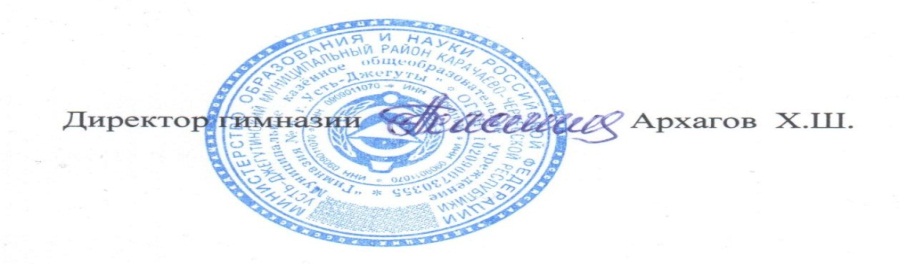 